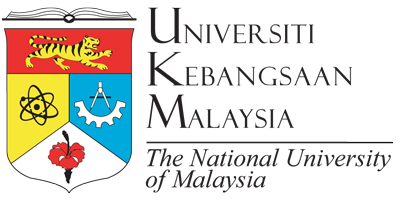 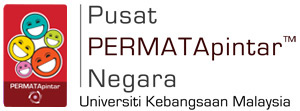 LAPORAN PROGRAMMAJLIS ANUGERAH PENCAPAIAN CEMERLANGSEMESTER 1 2015/2016Program ASASIpintar TARIKH4 Disember 2015TEMPATAuditorium Kompleks Pusat PERMATApintar™ NegaraLaporan Program Majlis Anugerah Pencapaian Cemerlang Semester 1 2015/20161.0 MAKLUMAT PROGRAM     Nama Program: Majlis Anugerah Pencapaian Cemerlang Semester 1 2015/2016Tarikh Program:	4 Disember 2015 (Jumaat)Tempat Program: Pusat PERMATApintar Negara, Universiti Kebangsaan Malaysia, BangiPenglibatanSemua pelajar Program ASASIpintar, UKMStaf pentadbiran Program ASASIpintar, UKMPensyarah sepenuh masa Program ASASIpintar, UKMOBJEKTIF PROGRAMMemperkenalkan pensyarah baru sepenuh masa kepada pelajar ASASIpintarMeraikan pelajar yang mendapat keputusan cemerlang pada peperiksaan semester 1 Membangkitkan motivasi pelajar ASASIpintar untuk mencapai kecemerlangan pada semester 2Merapatkan hubungan antara pelajar dengan pensyarah program ASASIpintar3.0 TENTATIF PROGRAMAhli Jawatankuasa Pelaksana ProgramPenasihat Program:		 	Cik Ong Sy IngKetua Pelaksana Program:	 	Mohamad Aiman bin Nordin				 	Fatihah binti NursyamsiPelaksana Program: 			Mohamad Danial bin Mohamad FirdausNoor Idaya binti Salim  	Aiman Syakirin bin ZaidunNur Iylia binti IndrawantoAJK Multimedia dan Teknikal:	Muhammad Najib bin Suib 			              	Nur Emynatasha binti Omar					Ahmad Hathim bin Ahmad AzmanAJK Sijil dan Cenderahati :		Fatin Raihanah binti Mohd Ishar				    	Aina Fatini binti Ahmad Fisal				   	Nor’ain binti Zulhisham					Tengku Hasya Fathiah binti Tengku Mat RadzuanAJK Tugas-tugas Khas:		Dalila Najia binti Suhaimi					Lee Yee SengPada hari Jumaat bersamaan 4 Disember 2015 yang lepas, sebuah majlis anugerah pencapaian kecemerlangan akademik telah diadakan untuk meraikan kecemerlangan pelajar ASASIpintar pada semester akademik pertama. Majlis tersebut juga diadakan untuk memperkenalkan pensyarah baru sepenuh masa kepada pelajar ASASIpintar. Pensyarah sepenuh masa program ASASIpintar dan pelajar telah dijemput untuk memeriahkan majlis tersebut. Pada jam 3 petang, majlis telah dimulakan dengan bacaan doa oleh saudara Abdul Arif bin Awang. Seterusnya, ucapan pembukaan majlis telah disempurnakan oleh Ketua Unit Program ASASIpintar, Dr. Azizah binti Mohd Zahidi. Dr. Azizah juga telah mempersilakan pensyarah baru program ASASIpintar untuk memperkenalkan diri kepada semua pelajar. Majlis penganugerahan dimulakan dengan Anugerah Pencapaian Terbaik iaitu bagi pelajar yang yang mendapat keputusan terbaik bagi setiap kursus ditawarkan dalam program ASASIpintar. Anugerah bagi 11 kursus ini telah dianugerahkan kepada 17 orang pelajar. Majlis diteruskan dengan Anugerah Pengarah iaitu bagi pelajar yang telah berjaya mendapat PNG 3.67 dan ke atas. Seramai 98 orang pelajar telah menerima anugerah ini. 14 orang daripada mereka pula dengan cemerlangnya telah memperoleh PNG 4.00 (4 flat) dan telah mendapat Anugerah Khas Pengarah.Sebelum majlis bersurai, para pelajar dan pensyarah bergambar bersama tanda kenang-kenangan. Setelah itu, pelajar yang memperoleh anugerah juga bergambar bersama-sama dengan pensyarah. Diharapkan dengan berlangsungnya majlis ini, para pelajar ASASIpintar dapat meningkatkan kecemerlangan akademik pada semester 2 ini.Disediakan oleh,........................................................FATIHAH BINTI NURSYAMSIBiro Pembangunan Pelajar,Majlis Perwakilan Pelajar dan Tertinggi Kolej (MPPTK) 2015/2016,Program ASASIpintar, UKMDisahkan oleh,...................................................CIK ONG SY INGKetua Bahagian Hal Ehwal Akademik,Program ASASIpintar, UKMLAMPIRAN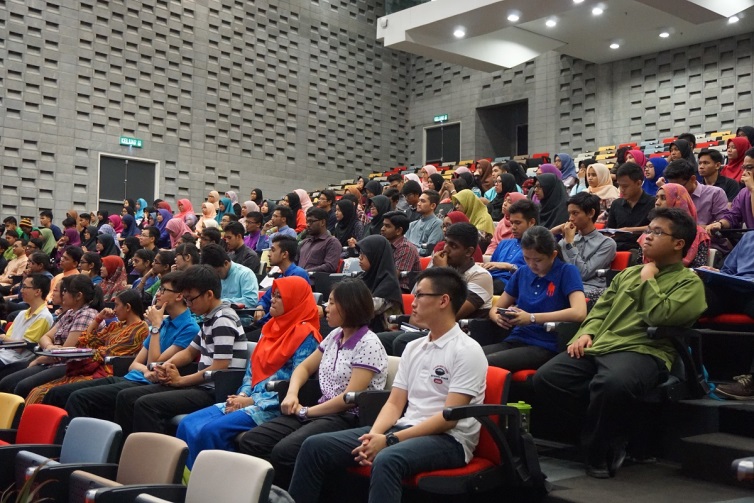 Pelajar ASASIpintar yang hadir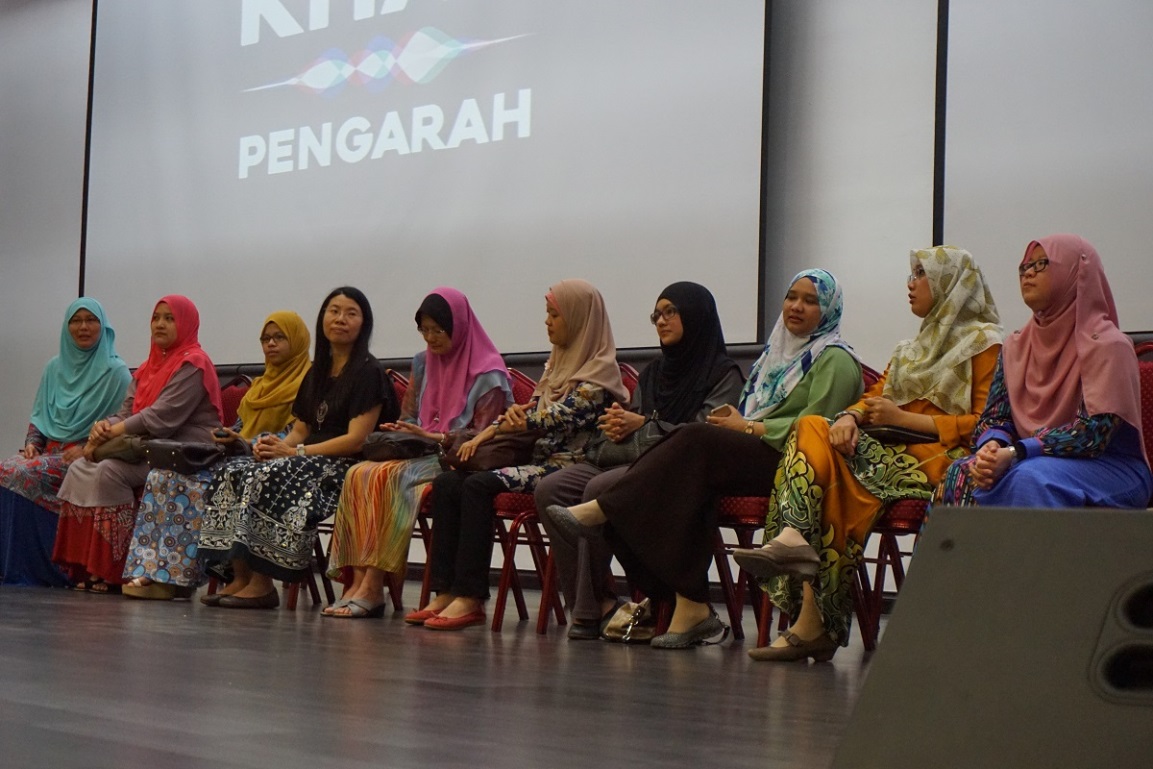 Antara staf pentadbiran dan pensyarah ASASIpintar 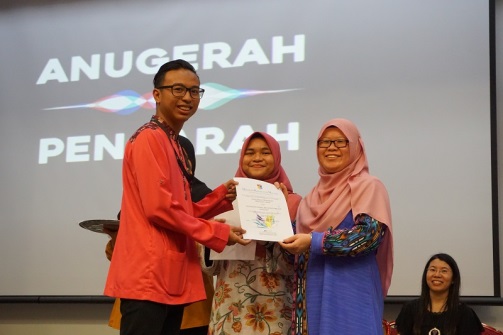 Saudara Muhammad Danial yang memperoleh Anugerah Pengarah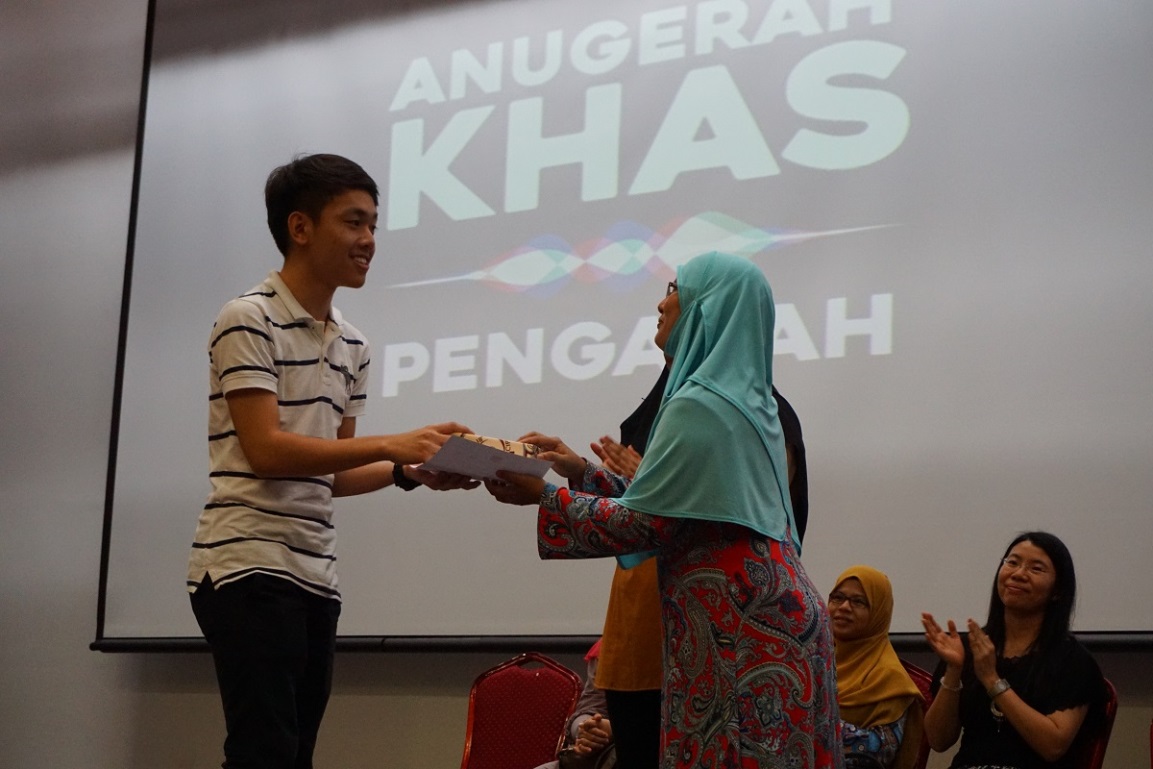 Saudara Chew Jie Heng yang memperoleh Anugerah Khas Pengarah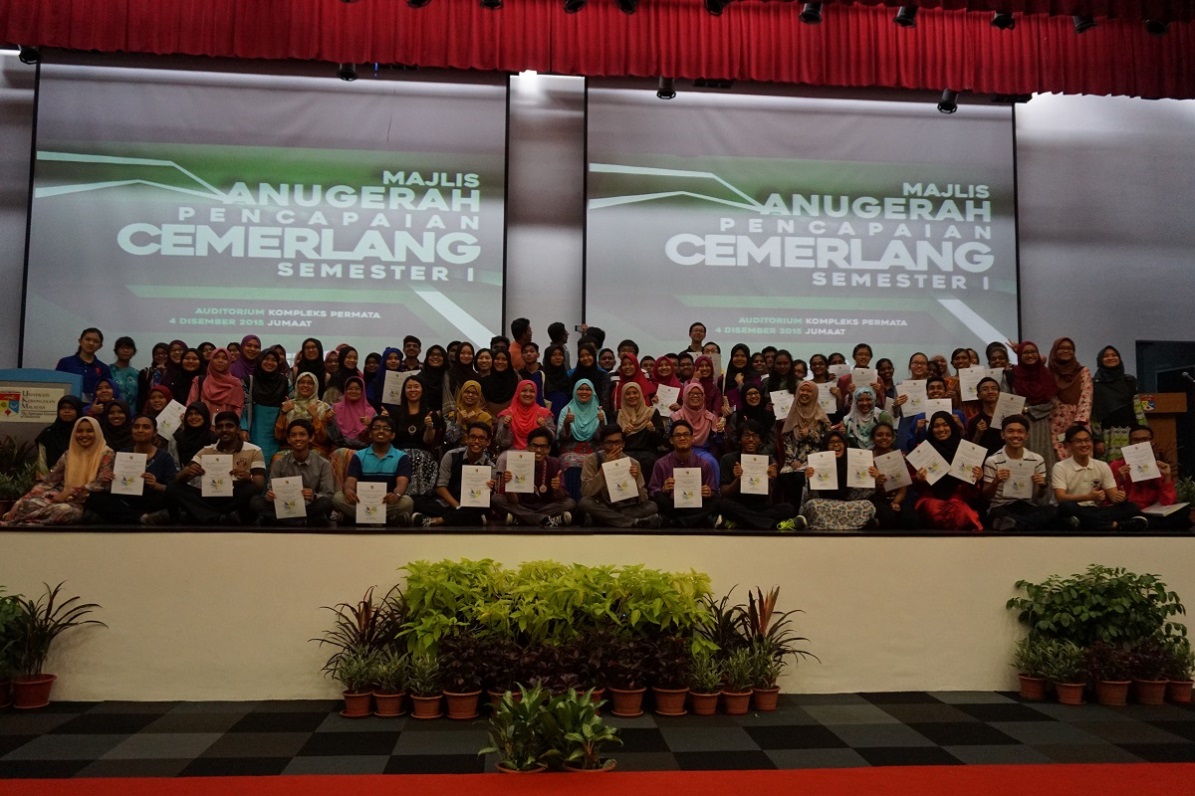 Para pelajar yang mendapat anugerah bergambar bersama pensyarah di atas pentasMasaAktiviti2.00 petangPersiapan tempat2.30 petangPelajar dan pensyarah tiba di auditorium3.00 petang Ucapan alu-aluan pengacara majlis, bacaan doa, ucapan pembukaan3.15 petangPenyerahan sijil bagi penerima Anugerah Pencapaian Cemerlang Semester 14.00 petangSesi bergambar 4.10 petangBersurai